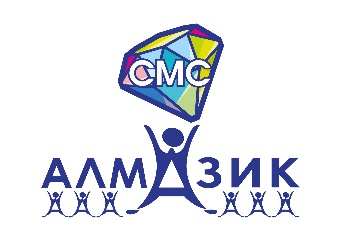 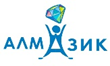 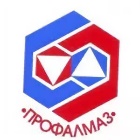 «ПЕШКОМ К ЗДОРОВЬЮ»С 20-29 октября 2022 года проходили районные онлайн соревнования по фоновой ходьбе «Пешком к здоровью». Фиксация результатов проходила с помощью приложения Adidas Running. Молодой специалист, член профсоюза г. Удачный Нигматуллина Динара воспитатель д/с № 36 «Алмазик» заняла почетное 2 место, в возрастной категории женщин 31-34 года. Поздравляем нашего молодого сотрудника с победой!!!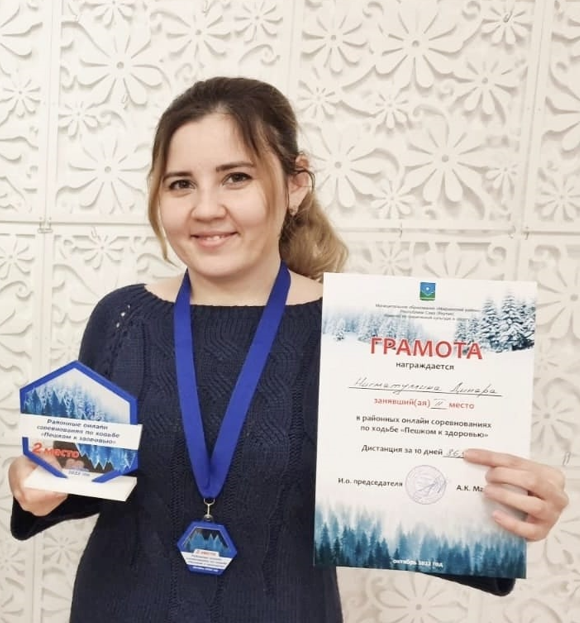 